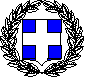 EΛΛΗΝΙΚΗ  ΔΗΜΟΚΡΑΤΙΑΥΠΟΥΡΓΕΙΟ ΠΑΙΔΕΙΑΣ, ΘΡΗΣΚΕΥΜΑΤΩΝ & ΑΘΛΗΤΙΣΜΟΥΓΕΝΙΚΗ ΓΡΑΜΜΑΤΕΙΑ ΕΠΑΓΓΕΛΜΑΤΙΚΗΣ ΕΚΠ/ΣΗΣ,ΚΑΤΑΡΤΙΣΗΣΝ & ΔΙΑ ΒΙΟΥ ΜΑΘΗΣΗΣΔΙΕΥΘΥΝΣΗ ΕΦΑΡΜΟΓΗΣ ΕΠΑΓΓΕΛΜΑΤΙΚΗΣ ΚΑΤΑΡΤΙΣΗΣΣ.Α..Ε.Κ.   ΗΓΟΥΜΕΝΙΤΣΑΣΘΕΜΑΤΑ ΤΕΛΙΚΩΝ ΕΞΕΤΑΣΕΩΝ ΕΞΑΜΗΝΟ ΚΑΤΑΡΤΙΣΗΣ 20…….EIΔIKOTHTA:…………………………………………………………………………………………………………………………….…………..
ΕΞΑΜΗΝΟ:…………………………………………………………………………….............................................................ΜΑΘΗΜΑ: ………………………………………………………………………………………………………………………………………..ΕΙΣΗΓΗΤΗΣ: ……………………………………………………………………………………………………………………………….........ΗΜΕΡΟΜΗΝΙΑ ΕΞΕΤΑΣΗΣ:  …..… /…..… /………………..                       ΔΙΑΡΚΕΙΑ ΕΞΕΤΑΣΗΣ: …….………ΤΑ ΘΕΜΑΤΑ ΕΙΝΑΙ ΙΣΟΔΥΝΑΜΑ?  ΝΑΙ  ή  ΟΧΙ (κυκλώστε)ΘΕΜΑΤΑ(γράψτε στον κενό χώρο τα θέματα αριθμημένα - σε κάθε θέμα να αναγράφεται η βαθμολογία του)______________________________________________________________________________________________________________________________________________________________________________________________________________________________________________________________________________________________________________________________________________________________________________________________________________________________________________________________________________________________________________________________________________________________________________________________________________________________________________________________________________________________________________________________________________________________________________________________________________________________________________________________________________________________________________________________________________________________________________________________________________________________________________________________________________________________________________________________________________________________________________________________________________________________________________________________________________________________________________________________________________________________________________________________________________________________________________________________________________________________________________________________________________________________________________________________________________________________________________________________________________________________________________________________________________________________________________________________________________________________________________________________________________________________________________________________________________________________________________________________________________________________________________________________________________________________________________________________________________________________________________________________________________________________	Ο Διευθυντής	Ο/Η Εισηγητής/τρια	Δημήτριος Μπέλλος